7	рассмотреть возможные изменения в связи с Резолюцией 86 (Пересм. Марракеш, 2002 г.) Полномочной конференции о процедурах предварительной публикации, координации, заявления и регистрации частотных присвоений, относящихся к спутниковым сетям, в соответствии с Резолюцией 86 (Пересм. ВКР-07) в целях содействия рациональному, эффективному и экономному использованию радиочастот и любых связанных с ними орбит, включая геостационарную спутниковую орбиту;7(H)	Тема H – Усиленная защита Приложений 30/30A к РР в Районах 1 и 3 и Приложения 30B к РРДля неявного согласия в Приложениях 30/30A/30B к РР – Метод H1ANOC	ALG/EGY/UAE/QAT/109/1#2073ПРИЛОЖЕНИЕ 30  (Пересм. ВКР-19)Положения для всех служб и связанные с ними Планы и Список1
для радиовещательной спутниковой службы в полосах частот 
11,7–12,2 ГГц (в Районе 3), 11,7–12,5 ГГц (в Районе 1) 
и 12,2–12,7 ГГц (в Районе 2)     (ВКР-03)NOC	ALG/EGY/UAE/QAT/109/2#2074ПРИЛОЖЕНИЕ 30A  (ПЕРЕСМ. ВКР-19)Положения и связанные с ними Планы и Список1 для фидерных линий 
радиовещательной спутниковой службы (11,7–12,5 ГГц в Районе 1, 
12,2–12,7 ГГц в Районе 2 и 11,7–12,2 ГГц в Районе 3) 
в полосах частот 14,5–14,8 ГГц2 и 17,3–18,1 ГГц в Районах 1 и 3
и 17,3–17,8 ГГц в Районе 2     (ВКР-03)NOC	ALG/EGY/UAE/QAT/109/3#2075ПРИЛОЖЕНИЕ 30B  (ПЕРЕСМ. ВКР-19)Положения и связанный с ними План для фиксированной спутниковой службы в полосах частот 4500–4800 МГц, 6725–7025 МГц, 
10,70–10,95 ГГц, 11,20–11,45 ГГц и 12,75–13,25 ГГцДля допуска на ухудшение EPM в Приложениях 30/30A к РР в Районах 1 и 3: Метод H2ANOC	ALG/EGY/UAE/QAT/109/4#2144ПРИЛОЖЕНИЕ 30  (Пересм. ВКР-19)Положения для всех служб и связанные с ними Планы и Список1
для радиовещательной спутниковой службы в полосах частот 
11,7–12,2 ГГц (в Районе 3), 11,7–12,5 ГГц (в Районе 1) 
и 12,2–12,7 ГГц (в Районе 2)     (ВКР-03)NOC	ALG/EGY/UAE/QAT/109/5#2145ПРИЛОЖЕНИЕ 30A  (ПЕРЕСМ. ВКР-19)Положения и связанные с ними Планы и Список1 для фидерных линий 
радиовещательной спутниковой службы (11,7–12,5 ГГц в Районе 1, 
12,2–12,7 ГГц в Районе 2 и 11,7–12,2 ГГц в Районе 3) 
в полосах частот 14,5–14,8 ГГц2 и 17,3–18,1 ГГц в Районах 1 и 3
и 17,3–17,8 ГГц в Районе 2     (ВКР-03)______________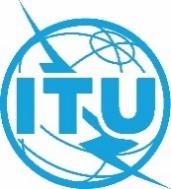 Всемирная конференция радиосвязи (ВКР-23)
Дубай, 20 ноября – 15 декабря 2023 годаВсемирная конференция радиосвязи (ВКР-23)
Дубай, 20 ноября – 15 декабря 2023 года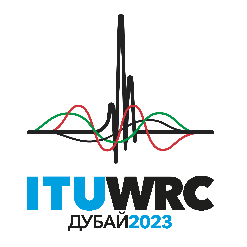 ПЛЕНАРНОЕ ЗАСЕДАНИЕПЛЕНАРНОЕ ЗАСЕДАНИЕДокумент 109-RДокумент 109-R27 октября 2023 года27 октября 2023 годаОригинал: английскийОригинал: английскийАлжирская Народная Демократическая Республика/Египет (Арабская Республика)/Объединенные Арабские Эмираты/Катар (Государство)Алжирская Народная Демократическая Республика/Египет (Арабская Республика)/Объединенные Арабские Эмираты/Катар (Государство)Алжирская Народная Демократическая Республика/Египет (Арабская Республика)/Объединенные Арабские Эмираты/Катар (Государство)Алжирская Народная Демократическая Республика/Египет (Арабская Республика)/Объединенные Арабские Эмираты/Катар (Государство)предложения ДЛЯ работы конференциипредложения ДЛЯ работы конференциипредложения ДЛЯ работы конференциипредложения ДЛЯ работы конференцииПункт 7(H) повестки дняПункт 7(H) повестки дняПункт 7(H) повестки дняПункт 7(H) повестки дня